University High School Foundation & Alumni Association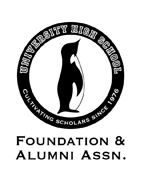 Dr. Henry J. Pilote, Jr. and Angelina E. Pilote ScholarshipApplication FormThe University High School Foundation & Alumni Association is proud to announce that it will be awarding the Dr. Henry J. Pilote, Jr. and Angelina E. Pilote Scholarship to one qualified applicant. The total scholarship will be for $10,000 in a one-time payment to a recipient that is attending a four-year accredited college or university. The objective of the Dr. Henry J. Pilote, Jr. and Angelina E. Pilote Scholarship is to recognize all around excellence and achievement by high school graduates. The character and integrity of the student are among the most important criteria sought after by the Pilote Scholarship. The student should be a “doer” known for honesty, leadership and the ability to take responsibility for his/her actions.The criteria for the scholarship award are as follows: GPA of at least 3.2 out of 4.0 (or 4.2/5.0)The student must be entering a 4-year course of study at an accredited college or university.Athletic achievement is a must.The student must be enrolled in ROTC OR participate in another leadership program where problem solving, planning strategies and professional ethics are learned.Special achievements such as participation in a science fair, literary society, essay contest, local theater or other competition requiring individual exposure will be considered.Community-related activities are valued along with participation in social/class activities that indicate that the student is a team player.After evaluating all other criteria, and only if two (2) or more applicants are judged equally qualified, the student’s economic situation shall be considered.The following information is required to be submitted in addition to your application:Official transcripts of all your high school coursework to dateStudent Aid Report (from your completed FAFSA)Three (3) letters of reference from teachers or civic leadersResponses to the four (4) essay questions on the applicationPlease complete the attached application and return it to the University High School Foundation and Alumni Association no later than APRIL 30. Applications received after that time and incomplete applications will not be considered. Finalists may be required to have an interview with one or more members of the Scholarship Selection Committee. Applications and related documentation can be emailed to Scholarship@uhsfaa.org or mailed to UHSFAA, P.O. Box 12548, Tucson, AZ 85732-2548.University High School Foundation & Alumni AssociationDr. Henry J. Pilote, Jr. and Angelina E. Pilote ScholarshipApplication FormPlease complete the following information:Name:	Telephone Number:	Email Address:	Home Address:	Years Attended University High School:	Other High Schools Attended:	High School Non-Adjusted GPA:	High School Adjusted GPA:	Current Preference for College/University:	Name and phone number/email address for the three (3) people writing letters of reference:1)	2)	3)	Essay Questions:For each of the following questions, submit a response of no more than 250 words per question with this application. Please include your name and the question being answered on each page.Describe your participation in a leadership program where you learned about problem solving, planning strategies and professional ethics. Describe your activities in athletics since you have been in high school, including both school and non-school athletics. Describe your experience of being a member of an athletic team.Explain a situation or event in which you were involved that demonstrates your character and integrity. Give information about the situation, how you responded to that situation, the meaning of your behavior and what you believe your responses/actions reveal about you.What is your primary goal for the future and how do you believe this scholarship can help you achieve that goal?